INSCRIPTION A RETOURNER IMPERATIVEMENT AVANT LE 22 MAI 2018 à la Ligue Lorraine du Sport Adapté par mail à ligue.lorraine@ffsa.asso.fr « TAKE A BALL AND PLAY FOOTBALL »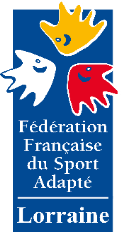 Journée initiation au football adapté le 29 mai 2018 « TAKE A BALL AND PLAY FOOTBALL »Journée initiation au football adapté le 29 mai 2018 « TAKE A BALL AND PLAY FOOTBALL »Journée initiation au football adapté le 29 mai 2018 « TAKE A BALL AND PLAY FOOTBALL »Journée initiation au football adapté le 29 mai 2018 « TAKE A BALL AND PLAY FOOTBALL »Journée initiation au football adapté le 29 mai 2018 « TAKE A BALL AND PLAY FOOTBALL »Journée initiation au football adapté le 29 mai 2018 « TAKE A BALL AND PLAY FOOTBALL »Journée initiation au football adapté le 29 mai 2018 « TAKE A BALL AND PLAY FOOTBALL »Journée initiation au football adapté le 29 mai 2018 Au stade du FC de Marly (1 avenue de Magny, 57155 MARLY)Au stade du FC de Marly (1 avenue de Magny, 57155 MARLY)Au stade du FC de Marly (1 avenue de Magny, 57155 MARLY)Au stade du FC de Marly (1 avenue de Magny, 57155 MARLY)Au stade du FC de Marly (1 avenue de Magny, 57155 MARLY)Au stade du FC de Marly (1 avenue de Magny, 57155 MARLY)Au stade du FC de Marly (1 avenue de Magny, 57155 MARLY)Au stade du FC de Marly (1 avenue de Magny, 57155 MARLY)Nom du club de sport adapté ou de l’établissement : Nom du club de sport adapté ou de l’établissement : Nom du club de sport adapté ou de l’établissement : Nom du club de sport adapté ou de l’établissement : Nom du club de sport adapté ou de l’établissement : Nom du club de sport adapté ou de l’établissement : Nom du club de sport adapté ou de l’établissement : Nom du club de sport adapté ou de l’établissement : Si Club SA, n° d’affiliation :Si Club SA, n° d’affiliation :Si Club SA, n° d’affiliation :Si Club SA, n° d’affiliation :Si Club SA, n° d’affiliation :Si Club SA, n° d’affiliation :Si Club SA, n° d’affiliation :Si Club SA, n° d’affiliation :Personne référente du Club/ de l’établissement :Personne référente du Club/ de l’établissement :Personne référente du Club/ de l’établissement :Personne référente du Club/ de l’établissement :Personne référente du Club/ de l’établissement :Personne référente du Club/ de l’établissement :Personne référente du Club/ de l’établissement :Personne référente du Club/ de l’établissement :Nom : Nom : Nom : Nom : Prénom : Prénom : Prénom : Prénom : N° de téléphone : N° de téléphone : N° de téléphone : N° de téléphone : Mail : Mail : Mail : Mail : Inscription des participantsInscription des participantsInscription des participantsInscription des participantsInscription des participantsInscription des participantsInscription des participantsInscription des participantsNOMPrénomPrénomM/FAge Age Si licencié FFSA : N° de licence 1234567891011121314151617181920Nombre de sportifs Licenciés : Nombre de sportifs Licenciés : Nombre de sportifs Licenciés : Tarif total licenciée (2 euros/ participant) = Tarif total licenciée (2 euros/ participant) = Nombre de Sportifs NON- Licenciés : Nombre de Sportifs NON- Licenciés : Nombre de Sportifs NON- Licenciés : Tarif total non-licenciés (7 euros/ participants) = Tarif total non-licenciés (7 euros/ participants) = Total à payer (tarif non licencié + tarif licenciés) = Total à payer (tarif non licencié + tarif licenciés) = Total à payer (tarif non licencié + tarif licenciés) = Total à payer (tarif non licencié + tarif licenciés) = 